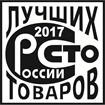 КОМПЛЕКТ ДОКУМЕНТОВ (ПЕРЕЧЕНЬ ДОКУМЕНТОВ),
НАПРАВЛЯЕМЫХ В ДИРЕКЦИЮ ПРОГРАММЫДокументация предприятия и РКК на бумажных и электронных носителях:итоговый протокол РКК с приложениями (рекомендациями) в соответствии с прил. 2 документы по конкурсным номинациям товаров:- анкета на товар;- матрица экспертных оценок;- заключение РКК;Документация предприятия на бумажных носителях:копии сертификатов соответствия  или деклараций о соответствии продукции требованиям технических регламентов Таможенного союза (ТС), продукции и услуг требованиям добровольной системы сертификации; уведомления от органов санитарно-эпидемиологического надзора; экологического сертификата на продукцию;подлинник гарантийного письма руководителя предприятия-товаропроизводителя об отсутствии (особенно в детском питании) или о допустимом содержании генетически модифицированных организмов (ГМО) в пищевой продукции;копия свидетельства (при наличии) о государственной регистрации продукции в рамках Евразийского экономического союза;информационные письма предприятий для выставления счетов (строго в соответствии с Итоговым протоколом).Документация предприятия на электронных носителях (скан):документы на интеллектуальную собственность  по п. 3.1.4 (для номинаций «Продовольственные товары», «Промышленные товары для населения», «Продукция производственно-технического назначения»), по  п.  3.3.7  (для номинации  «Изделия народных  и художественных  промыслов»),  по п. 3.1.3 (для номинаций «Услуги для населения», «Услуги производственно-технического назначения»); (в т.ч. - свидетельств на право применения товарного знака, торговой марки на продукцию, или  на знак обслуживания для услуг);сертификаты соответствия систем менеджмента (система менеджмента качества (СМК), система экологического менеджмента (СЭМ), система менеджмента безопасности труда и охраны здоровья (СМБТиОЗ), система менеджмента энергоэффективности (СМЭЭ), система менеджмента безопасности пищевой продукции (СМБПП) (при наличии) или интегрированная система менеджмента);приказ Руководителя о разработке, внедрении системы менеджмента, в случае, если система менеджмента внедрена, но ещё не сертифицирована;дипломы (лауреата/дипломанта) Премий Правительства РФ в области качества; титульный лист экологического паспорта природопользователя;документ, подтверждающий безопасность товара для потребителей, в т.ч. для химической продукции – паспорта безопасности, для химических веществ – документов
о соответствии регламенту REАCH);полис обязательного страхования гражданской  ответственности (для владельца  опасного объекта – за причинение вреда в результате аварии);документы по энергосбережению и энергоэфективности на предприятии; титульный лист коллективного договора;лицензии на виды деятельности, на право пользования первичными ресурсами, на сбросы, выбросы и отходы; свидетельство на право применения товарного знака (торговой марки) на товар
и предприятие (при наличии); копия каталожного листа продукции;копии (при наличии) действующих на предприятии политик.иллюстративный материал для верстки каталога в соответствии с Требованиями 
к представлению исходных материалов (прил. 5);Примечания:все документы, копии которых предоставляются в Дирекцию Программы, должны иметь срок действия до 31 декабря 2017 года. Если срок действия документов заканчивается ранее вышеуказанной даты, предприятия предоставляют уведомления
о проведении работ по продлению срока их действия; документы не возвращаются, но обеспечивается конфиденциальность информации.	